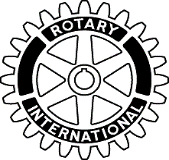 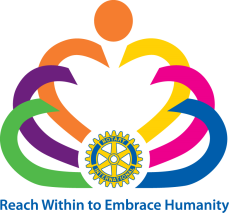 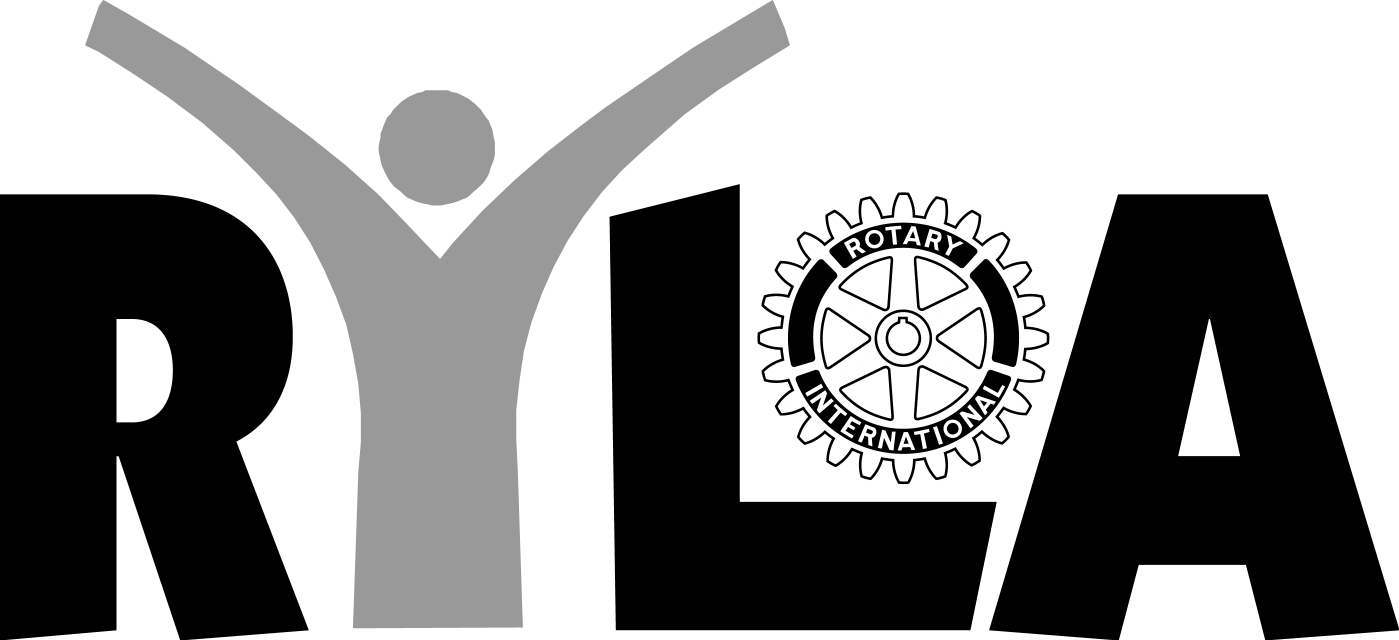 2019 Hawai`i Island Rotary Youth Leadership Awards CampFebruary 15-17-, 2019, KMC, Volcano, HIWhat To Bring - Besides Your Wonderful Self!IMPORTANT!  -  Please label all belongings!Clothes	1 rubber slippers (for showers)	1 pair LONG shorts*	2 pair jeans/sweatpants*	2 pairs of socks	2 t-shirts*	1 jacket/sweatshirt!  Volcano can get very cold so please be prepared.	1 baseball cap when working outside for the service project	2 pairs of underwear	Running shoes/cross trainers for outdoor activity and working outside	Jammies OR pareau* Old ‘kine’ beat up OKPersonal Stuff / Hygiene Kit	Shampoo, soap & deodorant (please)	Toothbrush, tooth paste & contact lens solution	One (1) light weight bath towel/wash cloth, 	Sunscreen, insect repellent, feminine products.	Medication	Flashlight with new batteries(RYLA Camp does not distribute aspirin, pain relief pills or over the counter drugs - please bring what your parents allow you to consume).Optional	Musical instruments (please share your talents!)	Film cameras, digital camerasKapu (Leave at Home)Snacks (unless you can provide for the entire Ohana)Audio/Video equipment and componentsElectronic games, personal planners, personal audio players, DVD players, laptops etc.Heirloom jewelry (no need for fancy stuff), money, moolah, cash (nothing to buy)Cellular phones and beepers (You may use our phones for emergencies.)